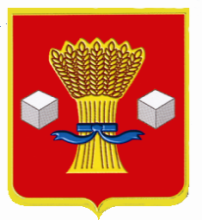 АдминистрацияСветлоярского муниципального района Волгоградской областиПОСТАНОВЛЕНИЕот 03.11.2021      	       № 1968О  дополнительных мерах по предотвращению распространения новой коронавирусной инфекции COVID-19 на территории Светлоярского муниципального района Волгоградской области на период нерабочих дней с 30 октября по 07 ноября 2021 г. В целях реализации прав граждан на охрану здоровья и предотвращения распространения новой коронавирусной инфекции COVID-19 на территории Волгоградской области, в соответствии с Указом Президента Российской Федерации от 20 октября 2021 г. № 595 «Об установлении на территории Российской Федерации нерабочих дней в октябре-ноябре 2021 г.», предложениями Главного государственного санитарного врача по Волгоградской области от 26 октября 2021 г.п о с т а н о в л я ю:           1. В нерабочие дни с 30 октября по 07 ноября 2021 г. включительно, предусмотренные в Указе Президента Российской Федерации от 20 октября 2021 г. № 595 «Об установлении на территории Российской Федерации нерабочих дней в октябре-ноябре 2021 г.», дополнительно к ограничениям, установленным постановлением Губернатора Волгоградской области от 15 марта 2020 г. № 179 «О введении режима повышенной готовности функционирования органов управления, сил и средств территориальной подсистемы Волгоградской области единой государственной системы предупреждения и ликвидации чрезвычайных ситуаций»:          1) приостановить:          - проведение массовых физкультурных и спортивных мероприятий;проведение выставочных, просветительских мероприятий (в том числе лекций, тренингов) с очным присутствием граждан;          - проведение досуговых, развлекательных, зрелищных, рекламных мероприятий, иных подобных мероприятий с очным присутствием граждан;          - работу физкультурно-оздоровительных комплексов, плавательных бассейнов, бань и саун;           - работу кинозалов и кинотеатров, концертных залов, концертных организаций, цирков, домов культуры, выставочных залов, библиотек, иных культурно-досуговых учреждений, за исключением театров и музейных учреждений;           - работу аттракционов в парках культуры и отдыха, водных аттракционов (иных объектов) в аквапарках;           - оказание стоматологической помощи за исключением помощи в экстренной или неотложной форме;           2) установить, что деятельность объектов розничной торговли непродовольственными товарами допускается исключительно при условии:           - допуска на свою территорию и осуществления обслуживания граждан (за исключением лиц, не достигших возраста 18 лет) при наличии у них документа, удостоверяющего личность, и документа о прохождении вакцинации от новой коронавирусной инфекции COVID-19, выданного медицинской организацией, или сертификата о прохождении вакцинации против новой коронавирусной инфекции COVID-19, или QR-кода, полученного с использованием специализированного приложения Единого портала государственных и муниципальных услуг "Госуслуги.Стопкоронавирус", или документа, выданного медицинской организацией о перенесенном не более шести календарных месяцев назад заболевании, вызванном новой коронавирусной инфекцией COVID-19 (далее при совместном упоминании именуются - документы о вакцинации либо о перенесенном заболевании);            - наличия у сотрудников объекта розничной торговли непродовольственными товарами, осуществляющих обслуживание посетителей, документов о вакцинации либо о перенесенном заболевании.            Ограничения, предусмотренные настоящим подпунктом, не распространяются на аптеки и аптечные пункты, объекты розничной торговли, реализующие непродовольственные товары первой необходимости, определенные приказом комитета промышленной политики, торговли и топливно-энергетического комплекса Волгоградской области от 27 марта 2020 г. № 17-н «Об утверждении перечня непродовольственных товаров первой необходимости», при условии, что доля таких товаров в ассортименте составляет не менее 30 процентов, а также на объекты розничной торговли в части продажи товаров дистанционным способом, в том числе с условием доставки.          2. Настоящее постановление вступает в силу с 30 октября 2021 г. и подлежит официальному опубликованию.3. Контроль за исполнением настоящего постановления оставляю за собой.Главы  муниципального района                                                       Т.В. Распутина  исп. Зашеловский А.А..т.6-28-65